Lacock Primary School – Year 3/4 Beech Class. Rivers (geography)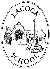 Lacock Primary School – Year 3/4 Beech Class. Rivers (geography)Lacock Primary School – Year 3/4 Beech Class. Rivers (geography)Lacock Primary School – Year 3/4 Beech Class. Rivers (geography)Important Vocabulary Important Vocabulary Include here images/pictures/maps/diagrams  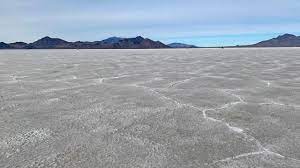 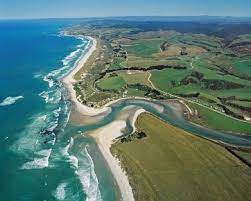 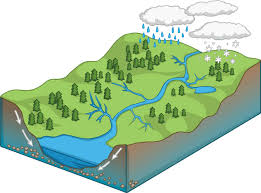 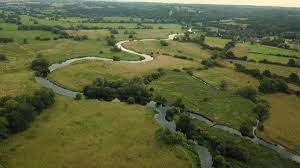 Key Skills sourceThe start of the river’s journeyInclude here images/pictures/maps/diagrams  To understand the nature of a river that it flows downwards from high ground to the sea and that is has the power to erode and shape the landscape over time.To understand the nature of a river and how it changes on its journey from source to seaTo understand the nature of a river and how it changes on its journey from source to sea. To understand the words evaporation and condensation in the water cycle and associate the rate of evaporation with temperature  To understand what happens as a river reaches the coast, including: estuaries, deltas, mudflats and salt marshes.mouth The place where a river runs into a large body of water – such as a sea or oceanInclude here images/pictures/maps/diagrams  To understand the nature of a river that it flows downwards from high ground to the sea and that is has the power to erode and shape the landscape over time.To understand the nature of a river and how it changes on its journey from source to seaTo understand the nature of a river and how it changes on its journey from source to sea. To understand the words evaporation and condensation in the water cycle and associate the rate of evaporation with temperature  To understand what happens as a river reaches the coast, including: estuaries, deltas, mudflats and salt marshes.Tributary A river or stream that flows into a larger river or stream, or into a lakeInclude here images/pictures/maps/diagrams  Home learningmeandersTwists and turns in the river’s journeyInclude here images/pictures/maps/diagrams  Choose…Create a model or diagram of the water cycle and how it works.Research some of the Great Rivers from around the world. Where is their source (start) and where is the mouth (end)? What places does the river flow through?Salt marshesSalt marshes are coastal wetlands that are flooded and drained by salt water brought in by the tides.Include here images/pictures/maps/diagrams  Choose…Create a model or diagram of the water cycle and how it works.Research some of the Great Rivers from around the world. Where is their source (start) and where is the mouth (end)? What places does the river flow through?deltaA landform created by rivers depositing mud from a fast flowing river to a slow moving riverInclude here images/pictures/maps/diagrams  Choose…Create a model or diagram of the water cycle and how it works.Research some of the Great Rivers from around the world. Where is their source (start) and where is the mouth (end)? What places does the river flow through?erosionThe slow destruction of land and rocks caused by the river and waterInclude here images/pictures/maps/diagrams  Choose…Create a model or diagram of the water cycle and how it works.Research some of the Great Rivers from around the world. Where is their source (start) and where is the mouth (end)? What places does the river flow through?Water cycleShow the continuous movement of water between the earth (rivers, seas, oceans) and the atmosphere (sky)Include here images/pictures/maps/diagrams  Choose…Create a model or diagram of the water cycle and how it works.Research some of the Great Rivers from around the world. Where is their source (start) and where is the mouth (end)? What places does the river flow through?What I should already know: 	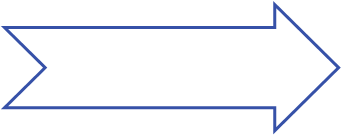 What I should already know: 	What I should already know: 	What I should already know: 	